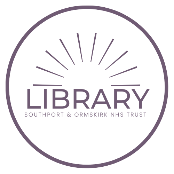 Sentence Structure      1 		Top Tips for Superb Sentences